General InformationUse this process if the taxpayer received lump sum social security benefits or RR Benefits Tier 1 for previous years. Do not do an amended return.The amounts are shown on Form SSA-1099A, Box 3 (Bottom).Complete this process after all income is entered. You must have copies of prior year’s returns.If the taxpayer’s total SS or RR Benefit is not taxable in the current year, STOP HERE.What you need to know from previous year’s returnsFiling Status from prior yearThe amount of SS or RR received for the prior year (taxpayer+ spouse)The taxable portion of the SS or RR from the prior year (taxpayer + spouse) Modified Adjusted Gross Income from prior yearModified AGI is defined as AGI plus tax-exempt interest and any adjustments from Schedule 1.The amount of any tax-exempt interest from the prior year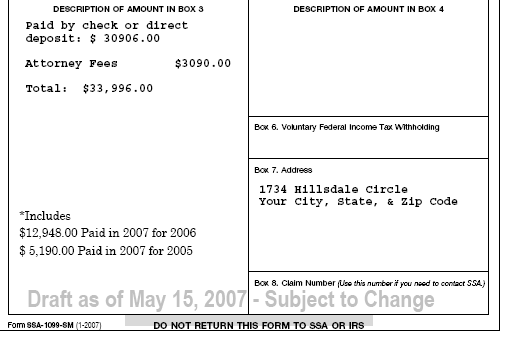 ReferencesIRS Publication 4012 – Page D-44IRS Publication 915  Start with Social Security Input Screen Step 1 Enter the information from the SSA-1099 for both taxpayer and spouse into the TSO Social Security 1099 SSA screen as normal.  Make a note of the refund/owed amount in the TSO refund monitor for both the Federal and NJ.Step 2Select “Begin Worksheet” at the bottom of the Social Security Input Screen.Step 3Create a worksheet for each year a lump sum was paid.  See screen shot below from Pub 4012-page D-46. Step 4After completing the Lump Sum Social Security Worksheets, check the refund/owed amount in the TSO refund monitors. Compare the total of the Federal and the NJ refunds with the total noted in Step 1. Leave the lump sum worksheets in the return even if there is no benefit in case there is a future amendment to the return.  Legal FeesLegal fees are not deductible in 2018. 
Disability Insurance RepaymentSocial Security Lump Sums are often associated with repayment of private disability insurance.  The "repayment" can be handled according to IRC 1341 as a "Claim of Right", in a manner similar to the SS Lump Sum Election.  This is “out of scope” and should be referred to a professional preparer.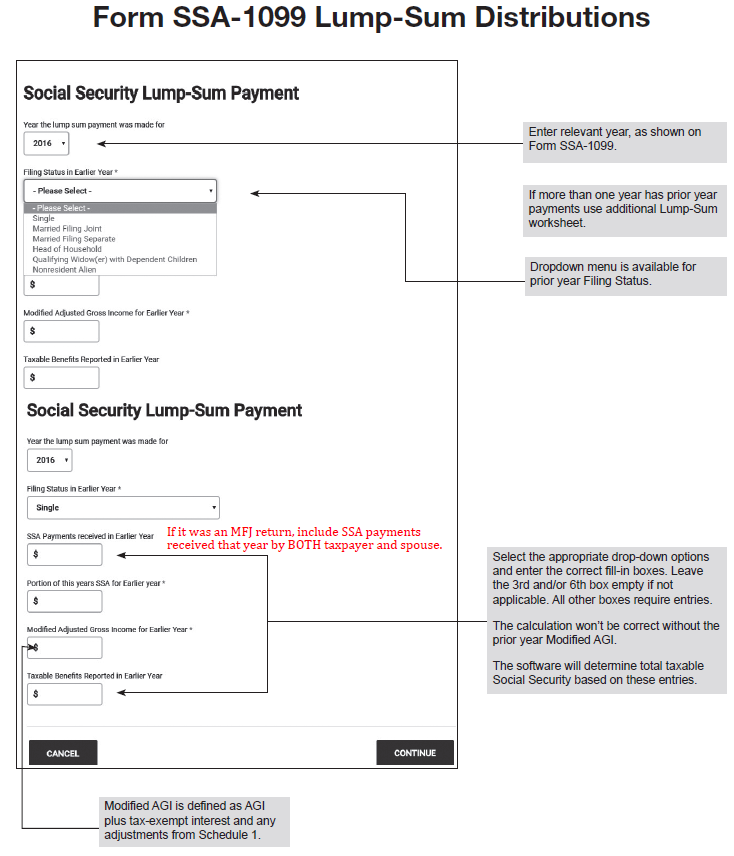 